Федеральное государственное образовательное бюджетное учреждение высшего образования«ФИНАНСОВЫЙ УНИВЕРСИТЕТ ПРИ ПРАВИТЕЛЬСТВЕ РОССИЙСКОЙ ФЕДЕРАЦИИ»(Финансовый университет)Департамент экономической безопасности и управления рискамиФакультета экономики и бизнесаПрограмма государственной итоговой аттестациидля студентов, обучающихся по направлению подготовки 38.04.01 «Экономика»Направленность программы магистратуры«Комплаенс-контроль в деятельности хозяйствующего субъекта»Одобрено Советом учебно-научного Департамента экономической безопасности и управления рисками(протокол от «15» ноября 2022 №3)Москва 2022Перечень компетенций,  подлежащих оценке в ходе государственной итоговой аттестацииФедеральное государственное образовательное бюджетное учреждение высшего образования«ФИНАНСОВЫЙ УНИВЕРСИТЕТ ПРИ ПРАВИТЕЛЬСТВЕ РОССИЙСКОЙ ФЕДЕРАЦИИ»(Финансовый университет)Департамент экономической безопасности и управления рискамиФакультета экономики и бизнесаПРОГРАММА ГОСУДАРСТВЕННОГО ЭКЗАМЕНАдля студентов, обучающихся по направлению подготовки 38.04.01 «Экономика»направленность программы магистратуры«Комплаенс-контроль в деятельности хозяйствующего субъекта»Москва 2022Федеральное государственное образовательное бюджетное учреждение высшего образования «ФИНАНСОВЫЙ УНИВЕРСИТЕТ ПРИ ПРАВИТЕЛЬСТВЕ РОССИЙСКОЙ ФЕДЕРАЦИИ»(Финансовый университет)Департамент экономической безопасности и управления рискамиФакультета экономики и бизнесаФешина С.С.ПРОГРАММА ГОСУДАРСТВЕННОГО ЭКЗАМЕНАдля студентов, обучающихся по направлению подготовки 38.04.01 Экономика»Направленность программы магистратуры«Комплаенс-контроль в деятельности хозяйствующего субъекта»Одобрено Советом учебно-научного Департамента экономической безопасности и управления рисками(протокол от «15» ноября 2022 №3)Рекомендовано Ученым советом Факультета экономики и бизнеса(протокол от «__».11.2022 №__)Москва 2022СОДЕРЖАНИЕВВЕДЕНИЕВ соответствии с образовательным стандартом высшего образования Финансового университета (далее – ОС ФУ) по направлению подготовки 38.04.01 «Экономика» (уровень - магистратура), государственный экзамен, как форма итоговой государственной аттестации, направлен на установление соответствия уровня профессиональной подготовки выпускников требованиям ОС ФУ.Программа государственного экзамена по направлению подготовки 38.04.01 «Экономика», направленность программы магистратуры «Комплаенс-контроль в деятельности хозяйствующего субъекта» разработана в соответствии:с требованиями образовательного стандарта высшего образования Финансового университета по направлению 38.04.01 «Экономика» (уровень магистратуры)приказом Финансового университета от 14 октября 2016 г. № 1988/о «Об утверждении порядка проведения государственной итоговой аттестации по программам бакалавриата и магистратуры в Финансовом университете».Перечень вопросов, выносимых на государственный экзамен. Перечень рекомендуемой литературы для подготовки к государственному экзамену1.1. Вопросы на основе содержания общепрофессиональных и профессиональных дисциплин направления подготовки.  Новая экономика как часть постиндустриальной экономики. Факторы производства и производственная функция.Значение информации для производителя и потребителя. Информационная асимметрия.Современная теория фирмы (неоклассический и неоинституциональный подход). Границы эффективности фирмы.Сущность и значение трансакционных издержек. Трансакционные издержки как фактор отбора экономических институтов.Теория потребительского поведения: ординалистский и кардиналистский подходы.Совершенная конкуренция как идеальная модель децентрализованной экономики.Сущность и значение олигополии. Стратегия фирмы в олигополистической отрасли. Основные модели олигополистического рынка. Монополия: понятие, виды, условия существования, факторы и способы измерения монопольной власти. Экономика с общественными благами. Характеристика эффективных состояний экономики с общественными благами.Основные показатели системы счетов национального дохода и их взаимосвязь.Эволюция научных подходов к моделированию потребления. Кейнсианская и неоклассические модели инвестиций.Мультипликационные эффекты в национальной экономике.Денежный рынок м денежная политика. Эволюция научных подходов к моделированию спроса на деньги. Моделирование влияния бюджетно-налоговой и кредитно-денежной политики на макроэкономическое равновесие.Кейнсианские и неокейнсианские модели экономического роста. Эффекты мультипликатора и акселератора.Неоклассическая модель роста Р. Солоу: предпосылки, ограничения, инструментарий, факторы.Циклический характер развития современной экономики. Виды циклов. Гипотеза «больших волн».Структурные кризисы. Турбулентная гипотеза экономической цикличности.Модель инфляции: экономические издержки и потери благосостояния. Особенности взаимосвязи экономического роста и инфляции в России.Неравновесие на рынке труда. Формы безработицы и её естественный уровень (NAIRU). Закон А. Оукена.Кривая А. Филлипса и её современная интерпретация. Современные модели рынка труда: модель жесткой номинальной заработной платы (Дж. М. Кейнс), модель неверных представлений работников, модель неполной информации Р. Лукаса.Институциональная структура общества. Взаимодействие формальных и неформальных институтов.1.2. Перечень рекомендуемой литературы для подготовки к государственному экзамену по вопросам на основе содержания общепрофессиональных и профессиональных дисциплин направления подготовки  Основная литератураМикроэкономика. Практический подход (Managerial Economics) : учебник / под ред. А.Г. Грязновой, А.Ю. Юданова. — 8-е изд., стер.  —  Москва : КноРус, 2020. — 681 с. — (Бакалавриат и магистратура). — ЭБС BOOK.ru. — URL: https://book.ru/book/932096 (дата обращения: 05.12.2019). — Текст : электронный. Нуреев, Р. М. Курс микроэкономики : учебник / Р. М. Нуреев. — 3-е изд., испр. и доп. — Москва : Норма : ИНФРА-М, 2019. — 624 с. - ЭБС ZNANIUM.com. - URL: http://znanium.com/catalog/product/975853 (дата обращения: 15.11.2019). -  Текст : электронный. Микроэкономика. Теория и российская практика : учебник / под ред. А.Г. Грязновой, А.Ю. Юданова. - 10-е изд., перераб. и доп. — Москва : КноРус, 2019. — 635 с. — (Бакалавриат). – ЭБС BOOK.ru.  — URL: https://book.ru/book/930443 (дата обращения: 06.11.2019). – Текст : электронный. Дополнительная литератураАгапова, Т.А. Макроэкономика: учебник для студентов вузов, обучающихся по направлению подготовки "Экономика" / Т.А. Агапова, С.Ф. Серёгина; МГУ им. М.В. Ломоносова. – 10 изд., перераб. и доп. – Москва: Синергия, 2013. – 560 с. –  Текст : непосредственный. - То же. - ЭБС ZNANIUM.com. – URL:  http://znanium.com/catalog/product/451271(дата обращения: 03.12.2019). — Текст: электронный. Бланшар О.  Макроэкономика: учебник / О. Бланшар; научн. ред. пер. Л.Л. Любимов. – Москва: Издательский дом Высшей школы экономики, 2015. – 672 с. –  ЭБС Университетская библиотека online. - URL: http://biblioclub.ru/index.php?page=book&id=439926 (дата обращения: 03.12.2019). — Текст: электронный.Макконнелл, К. Р. Экономикс: принципы, проблемы и политика: учебник/ К.Р. Макконнелл, С.Л. Брю, Ш.М. Флинн ; пер. с англ. — 19-е изд.  - Москва: ООО "Научно-издательский центр ИНФРА-М",  2018.  - 1028 с. – ЭБС ZNANIUM.com. – URL: http://znanium.com/catalog/product/944318 (дата обращения: 21.11.2019). – Текст : электронный. Макроэкономика: пособие для семинарских занятий / под ред. Р.М. Нуреева. – Москва : Норма: ИНФРА–М, 2017. – 384 с. – ЭБС ZNANIUM.com. – URL: http://znanium.com/catalog/product/753374 (дата обращения: 13.12.2019). – Текст : электронный.  Найденова, Е.М. Макроэкономика. Курс лекций : учебное пособие / Е.М. Найденова. — Москва : КноРус, 2018. — 335 с. – ЭБС BOOK.ru. — URL: https://book.ru/book/926989 (дата обращения: 15.10.2019). — Текст : электронный. Микроэкономика: пособие для семинарских занятий / Финуниверситет, Департамент экономической теории ; под ред. Р.М. Нуреева. - Москва: Норма, 2017. - 400 с. – Текст : непосредственный. – То же. – 2017. – ЭБС ZNANIUM.com. – URL: http://znanium.com/catalog/product/771244 (дата обращения: 13.12.2019). – Текст : электронный.  Олейник, А.Н. Институциональная экономика: учебное пособие / А.Н. Олейник. - Москва: Инфра-М, 2011, 2012, 2013. - 416 с. - Текст : непосредственный. - То же. - 2013. - ЭБС Znanium.com. - URL: http://znanium.com/catalog/product/393705 (дата обращения: 08.10.2019). – Текст : электронный. Ядгаров, Я.С. История экономических учений: учебник для студ. вузов, обуч. по экономич. и управленческим спец. / Я.С. Ядгаров; М.А. [и др.]. – Москва: Инфра-М, 2012, 2013, 2014, 2015, 2018. – 480 с. – Текст : непосредственный. – То же. – 2020. – ЭБС ZNANIUM.com. - URL: http://znanium.com/catalog/product/1039524 (дата обращения: 01.10.2019). – Текст : электронный.  1.3.  Вопросы на основе содержания дисциплин направленности программы магистратуры Основные цели и задачи подразделения комплаенс-контроля в соответствии с реализацией стратегии хозяйствующего субъекта. Проектирование информационной системы комплаенс-контроля на основе бизнес-процессов и организационной структуры хозяйствующего субъекта. Классификация правовых рисков по масштабам, формам и обстоятельствам их проявления. Методы идентификации правовых рисков. Сущность и назначение локальных нормативных документов по комплаенс-контролю в системе документационного обеспечения деятельности хозяйствующего субъекта. Качественные и количественные показатели, характеризующие эффективность комплаенс-контроля. Роль и место комплаенс-контроля в системе минимизации коррупционных рисков. Интегрированная концепция внутреннего контроля (Модель COSO). Зарубежные стандарты по организации и внедрению системы комплаенс-контроля (ISO 19600). Системный подход к построению комплаенс-функции. Общие и специальные методы идентификации рисков. Концепция предельно допустимого уровня рисков в системе комплаенс-контроля в деятельности хозяйствующего субъекта. Профессиональная этика специалистов по управлению рисками в системе комплаенс-контроля организации. Финансовый контроль за операциями по переводу денежных средств без открытия счетов и за операциями с использованием предоплаченных финансовых продуктов. Комплаенс-риски кредитных организаций при осуществлении операций с применением систем интернет-банкинга. Зарубежный опыт в сфере правового регулирования противодействия легализации незаконных доходов. Комплаенс-контроль в целях обеспечения прозрачности процедуры закупок: этапы, меры и ожидаемый эффект. Правовые основы организации комплаенс-контроля в деятельности хозяйствующего субъекта. Кодекс корпоративного поведения в соответствии с законом SOX. Зарубежный опыт в сфере правового регулирования противодействия коррупции. Понятие и принципы корпоративного управления. Отчетность в области устойчивого развития. Проверка потенциального партнера. Мониторинг контрагента. Модели для расчета показателей риска банкротства и невозврата кредита. Основные принципы управления конфликтом интересов и способы его урегулирования в деятельности хозяйствующих субъектов Причины и условия возникновения и развития коррупции в деятельности органов государственной власти и местного самоуправления, а также в деятельности хозяйствующих субъектов. Виды ответственности за совершение коррупционных правонарушений. Основные принципы комплаенс-контроля в деятельности хозяйствующего субъекта.Методы комплексного анализа зрелости комплаенс-контроля в деятельности хозяйствующего субъекта.Роль комплаенс-контроля в достижении стратегических целей хозяйствующего субъекта.Понятие интегрированной системы комплаенс-контроля и ее характеристики.Роль и место подразделений (должностных лиц) хозяйствующих субъектов в процессе создания интегрированной системы комплаенс-контроля.Система взаимодействия с контрольными и надзорными органами в процессе управления комплаенс-рисками.Кодекс поведения и этического ведения бизнеса в системе комплаенс-контроля организации.Организация обучения сотрудников компании по вопросам комплаенс как одна из задач корпоративной комплаенс функции.Основные области комплаенса и комплаенс-приоритеты.Ресурсы комплаенс-системы. Оценка эффективности их использования и распределения.Комплаенс инциденты: сущность, специфика, порядок реагирования.Становление и развитие комплаенс-контроля в России и за рубежом.Взаимодействие системы комплаенс-контроля с иными контрольно-надзорными системами хозяйствующего субъекта.Стадии проверки в рамках аудита антикоррупционной комплаенс-программы.Содержание и последовательность выполнения работ по созданию системы комплаенс-контроля.Комплаенс в условиях ограниченности кадровых ресурсов: уровневая организация.Роль комплаенс-контроля в досудебном урегулировании спорных ситуаций.Эффективное управление системой комплаенс-контроля. Роль комплаенс-менеджера.Комплаенс-контроль в сфере противодействия легализации доходов (отмыванию), полученных преступным путем, и финансированию терроризма.Цифровые технологии в системе комплаенс-контроля, их применение и развитие в России.Перспективы и возможные барьеры внедрения комплаенс-контроля в российской деловой практике.Роль комплаенс-контроля в управлении репутационными рисками хозяйствующего субъекта.Взаимодействие системы комплаенс-контроля хозяйствующего субъекта с федеральными органами исполнительной власти.Организация комплаенс-контроля в транснациональных организациях.Риск-аппетит и концепция “нулевой толерантности” к комплаенс-рискам.Перечень рекомендуемой литературы для подготовки к государственному экзаменуНормативно-правовая литература:Федеральный закон «Об официальном статистическом учете и системе государственной статистики в Российской Федерации» от 29 ноября 2007 года № 282-ФЗ (ред. от 23.07.2013г.). Федеральный закон от 10.07. 2002 г. № 86-ФЗ «О Центральном банке Российской Федерации (Банке России)» (ред. от 30.12.2015г.).Федеральный закон от 10.12.2003 г. № 173 ФЗ «О валютном регулировании и валютном контроле» (ред. от 30.12.2015г.).Федеральный закон от 23.12.2003 г. № 177 ФЗ «О страховании вкладов физических лиц в банках Российской Федерации».Федеральный закон от 30.12.2004 N 218-ФЗ «О кредитных историях» (с изменениями и дополнениями).Федеральный закон от 27.06.2011 № 161-ФЗ «О национальной платежной системе».Федеральный закон от 02 июля 2010 г. N 151-ФЗ «О микрофинансовой деятельности и микрофинансовых организациях».Положение о правилах осуществления перевода денежных средств (утв. Банком России 19.06.2012 N 383-П) (Зарегистрировано в Минюсте России 22.06.2012 N 24667).Положение о платежной системе Банка России (утв. Банком России 29.06.2012 N 384-П) (Зарегистрировано в Минюсте России 04.07.2012 N 24797).Основная литература:Проектирование систем управления рисками хозяйствующих субъектов: учебное пособие / В. И. Авдийский [и др.]; Финуниверситет. - Москва: Инфра-М, 2017. - 203 с. -  (Высшее образование: Магистратура). – Текст : непосредственный. - То же. - 2019. - ЭБС ZNANIUM.com. - URL: https://znanium.com/catalog/product/1024505 (дата обращения: 07.12.2022). - Текст : электронный. Черепанова, В. А. Комплаенс-программа организации : практическое руководство / В. А. Черепанова. — 5-е изд., испр. — Москва : ИНФРА-М, 2021. — 285 с. - ЭБС ZNANIUM.com. - URL: https://znanium.com/catalog/product/1221793 (дата обращения: 07.12.2022). - Текст : электронный. Дополнительная литература:Финансы: учебник / под ред. Е.В. Маркиной. —  Москва: Кнорус, 2014, 2015, 2017. — 424 с. — (Бакалавриат). - Текст : непосредственный. - То же. - 2021. — ЭБС BOOK.ru. - URL: https://book.ru/book/936343 (дата обращения: 06.12.2022). - Текст : электронный. Авдийский, В. И. Теория и практика управления рисками организации : учебник / В. И. Авдийский, В. М. Безденежных. - Москва: КноРус, 2021. - 275 с. – (Бакалавриат и магистратура). - ЭБС BOOK.ru. - URL: https://book.ru/book/940503 (дата обращения: 02.12.2022). — Текст : электронный. Андреев В. Д. Основы интегрированного риск-ориентированного внутреннего контроля и аудита хозяйствующих субъектов: учеб. пособие / В. Д. Андреев. - Москва: Магистр: ИНФРА-М, 2019. - 368 с. – (Магистратура). - ЭБС ZNANIUM.com. - URL: https://znanium.com/catalog/product/999891 (дата обращения: 07.12.2022). – Текст: электронный. Волошин, Д. А. Искажение корпоративной отчетности: выявление, противодействие и профилактика : монография / Д. А. Волошин. - Москва : РИОР : ИНФРА-М, 2020. - 156 с. - (Научная мысль). - ЭБС ZNANIUM.com. - URL: https://znanium.com/catalog/product/1039308 (дата обращения: 07.12.2022). - Текст : электронный.Духновский, С. В.  Кадровая безопасность организации : учебник и практикум для вузов / С. В. Духновский. — Москва : Издательство Юрайт, 2022. — 245 с. — Образовательная платформа Юрайт [сайт]. — URL: https://urait.ru/bcode/494739 (дата обращения: 07.12.2022).  — Текст : электронный. Антонов, Г. Д. Управление рисками организации: учебник / Г. Д. Антонов, О. П. Иванова, В. М. Тумин. — Москва: ИНФРА-М, 2020. - 153 с. — (Высшее образование: Бакалавриат). – ЭБС ZNANIUM.com. - URL: https://znanium.com/catalog/product/1052461 (дата обращения: 07.12.2022). - Текст: электронный. Касьяненко, Т. Г.  Анализ и оценка рисков в бизнесе : учебник и практикум для вузов / Т. Г. Касьяненко, Г. А. Маховикова. — 2-е изд., перераб. и доп. — Москва : Издательство Юрайт, 2022. — 381 с. — (Высшее образование). —  Образовательная платформа Юрайт [сайт]. — URL: https://urait.ru/bcode/489052 (дата обращения: 03.12.2022). — Текст : электронный. Воробьев, С. Н. Управление рисками в предпринимательстве: Практическое пособие / С. Н. Воробьев, К. В. Балдин. - Москва: "Дашков и К", 2010. - 482 с. - 4-е изд. испр. - То же. - 2013. - ЭБС ZNANIUM.com. - URL: https://znanium.com/catalog/product/430664 (дата обращения: 07.12.2022).  - Текст : электронный.Программное обеспечение и Интернет-ресурсы1. Электронные ресурсы БИК:Электронная библиотека Финансового университета (ЭБ) http://elib.fa.ru/Электронно-библиотечная система BOOK.RU http://www.book.ruЭлектронно-библиотечная система «Университетская библиотека ОНЛАЙН» http://biblioclub.ru/Электронно-библиотечная система Znanium http://www.znanium.comЭлектронно-библиотечная система издательства «ЮРАЙТ» https://urait.ru/Электронно-библиотечная система издательства Проспект http://ebs.prospekt.org/booksСправочно-образовательная система Актион 360 https://action360.ru/Деловая онлайн-библиотека Alpina Digital http://lib.alpinadigital.ru/Интернет-библиотека СМИ Public.Ru https://public.ru/Электронная библиотека Издательского дома «Гребенников» https://grebennikon.ru/Научная электронная библиотека eLibrary.ru http://elibrary.ru  Национальная электронная библиотека http://нэб.рф/Финансовая справочная система «Финансовый директор» http://www.1fd.ru/Ресурсы информационно-аналитического агентства по финансовым рынкам Cbonds.ru https://cbonds.ru/СПАРК https://spark-interfax.ru/Academic Reference http://ar.cnki.net/ACADREFПакет баз данных компании EBSCO Publishing, крупнейшего агрегатора научных ресурсов ведущих издательств мира http://search.ebscohost.comHenry Stewart Talks: Библиотека Онлайн Лекций по Бизнесу и Маркетингу https://hstalks.com/business/Электронная коллекция книг издательства Springer:  Springer eBooks http://link.springer.com/Электронные продукты издательства Elsevier http://www.sciencedirect.comEmerald: Management eJournal Portfolio https://www.emerald.com/insight/JSTOR. Arts & Sciences I Collection https://www.jstor.org/Библиотека электронных публикаций Организации экономического сотрудничества и развития OECD iLibrary https://www.oecd-ilibrary.org/Scopus https://www.scopus.comВидеотека учебных фильмов «Решение» (тематические коллекции «Менеджмент», «Маркетинг. Коммерция. Логистика», «Юриспруденция», «Управление персоналом», «Психология управления»  http://eduvideo.online/База данных научных журналов издательства Wiley https://onlinelibrary.wiley.com/Цифровой архив научных журналов: http://arch.neicon.ru/xmlui/- Annual Reviews-Cambridge University Press- The Institute of Physics (IOP) Publishing- Nature  - Oxford University Press- Royal Society of Chemistry- SAGE Publications- Science- Taylor & Francis Group2. "Экономика и жизнь" - http: // www.akdi.ru3.  www.GSIAlliance.com Глобальный альянс индустрии безопасности (GSIA)4. http: // www.psj.ru/ Медиапортал Хранитель Примеры комплексных профессионально-ориентированных заданийКейс №1.Проверка кандидата ООО «Буран» занимается оптовой торговлей. Номенклатура товара достаточно широка, но, в основном, это канцелярские товары и оргтехника. На складе компании одновременно находится до 20000 наименований товара. В компании уделяется серьезное внимание подбору персонала вообще и проверке кандидатов при приеме на работу, в частности. Стандартная проверка включает в себя изучение кандидата на предмет привлечения ранее к уголовной или административной ответственности, действующих обременительных долгов, телефонный опрос руководителей на предыдущих местах работы с целью установления фактов правонарушений или проявления нелояльности к компании, а также склонности к употреблению алкоголя и наркотических средств. Углубленная проверка проводится не только по кандидатам на ключевые вакансии, но и по рядовым сотрудникам, в частности, сотрудники склада, в силу специфики товара, при недостаточно тщательных проверках, могут представлять серьезную угрозу хищений для компании. Один из кандидатов, при заполнении анкеты на собеседовании, указал, что в течение последних 5 лет работал в компании «Каравай», сообщив при этом, что компания прекратила свое существование. В ходе первичной проверки установлено, что реквизиты компании действующие, де-юре компания существует, но не осуществляет никакой деятельности. Связаться с бывшим или действующим руководством компании не представляется возможным.1. Охарактеризовать значимые риски при принятии решения о приеме на работу кандидата без проведения углубленной проверки.2. Предложить оптимальное комплексное решение предотвращения подобных инцидентов.Кейс №2. Возврат задолженности Компания «ДокСофт» занимается розничной продажей электронной техники.  Компания не имеет собственных торговых площадей, а осуществляет деятельность через интернет-магазин. Отгрузка товара осуществляется со склада. Товар доставляется покупателям через водителей-экспедиторов. Все водители-экспедиторы используют для работы автопарк компании и являются штатными сотрудниками. Со всеми водителями-экспедиторами заключены договора о материальной ответственности. Время от времени возникают недостачи материальных средств по различным причинам, в основном, по вине водителей-экспедиторов. Размер средней текущей задолженности в моменте по водителям некритичен для компании, средства постепенно возвращаются, однако руководство компании осознает необходимость систематизации работы по возврату и профилактике задолженности сотрудников. Задача:1. Необходимо проанализировать ситуацию, разработать и описать оптимальный процесс по возврату задолженности и подготовить предложения по разработке Регламента.Кейс №3. На основе изучения развития корпоративных стандартов проанализировать динамику их обновлений, подготовить аналитическую записку на тему «Временные горизонты внедрения комплаенс-политик и частота их обновления для сохранения адекватности требованиям корпоративной политики и мировым трендам». Обоснуйте ответ на примерах.Рекомендации обучающимся по подготовке к государственному экзаменуПодготовку к сдаче государственного экзамена необходимо начать с ознакомления с перечнем вопросов, выносимых на государственный экзамен. Пользуйтесь при подготовке ответов рекомендованной основной и дополнительной литературой, а также лекционными конспектами, которые вы составляли. Во время подготовки к экзамену рекомендуется помимо лекционного материала, учебников, рекомендованной литературы просмотреть также выполненные в процессе обучения задания для индивидуальной и самостоятельной работы, задачи и кейсы.В процессе подготовки ответа на вопросы необходимо учитывать изменения, которые произошли в законодательстве, увязывать теоретические проблемы с политическими условиями экономической практикой сегодняшнего дня.Обязательным является посещение консультаций и обзорных лекций, которые проводятся перед государственным экзаменом. Критерии оценки результатов сдачи государственного экзамена4.1. Критерии оценки знаний выпускников в ходе ответа на теоретические вопросы экзаменационного билета:Максимальное количество баллов (5 баллов) за ответ на теоретический вопрос экзаменационного билета ставится, если студент глубоко и полно раскрывает теоретические и практические аспекты вопроса, проявляет творческий подход к его изложению, и демонстрирует дискуссионность данной проблематики, а также глубоко и полно раскрывает дополнительные вопросы. Количество баллов за ответ на теоретический вопрос экзаменационного билета снижается, если студент недостаточно полно освещает узловые моменты вопроса, затрудняется более глубоко обосновать те или иные положения, а также затрудняется ответить на дополнительные вопросы по данной проблематике. Минимальное количество баллов (3 балла) за ответ на теоретический вопрос экзаменационного билета ставится, если студент не раскрывает основных моментов вопроса, логика изложения нарушена, ответы не всегда конкретны. Оценка «неудовлетворительно» (2 балла) выставляется в случае, если материал излагается непоследовательно, не аргументировано, бессистемно, ответы на вопросы выявили несоответствие уровня знаний выпускника требованиям ФГОС ВО в части формируемых компетенций, а также дополнительным компетенциям, установленным вузом.4.2. Критерии оценки умений выпускников в ходе решения комплексных профессионально-ориентированных заданийКритерии оценки умений выпускников в ходе решения комплексных профессионально-ориентированных заданий:Максимальное количество баллов (5 баллов) ставится, если выпускник полностью справился с выполнением комплексного профессионально-ориентированного задания, обосновал полученные результаты.Количество баллов снижается, если комплексное профессионально-ориентированное задание выполнено, но допускаются неточности в обосновании результатов.Минимальное количество баллов (3 балла) ставится, если комплексное профессионально-ориентированное задание, в основном, выполнено, намечен правильный ход решения, но допущены ошибки в процессе подсчетов, расчетов, в формировании выводов.Оценка «неудовлетворительно» (2 балла) выставляется в случае, если отсутствует ответ на комплексное профессионально-ориентированное задание, либо нет решения, что означает несоответствие уровня подготовки выпускника требованиям к результатам освоения образовательной программы, включая дополнительные профессиональные компетенции, формируемые вузом.Федеральное государственное образовательное бюджетное учреждениевысшего образования«ФИНАНСОВЫЙ УНИВЕРСИТЕТ ПРИ ПРАВИТЕЛЬСТВЕРОССИЙСКОЙ ФЕДЕРАЦИИ»(Финансовый университет)Департамент экономической безопасности и управления рискамиФакультета экономики и бизнесаМЕТОДИЧЕСКИЕ РЕКОМЕНДАЦИИпо подготовке и защите выпускных квалификационных работ студентамиДля студентов, обучающихся по направлению подготовки 38.04.01«Экономика»Направленность программы магистратуры«Комплаенс-контроль в деятельности хозяйствующего субъекта»Одобрено Советом учебно-научного Департамента экономической безопасности и управления рисками(протокол от «15» ноября 2022 №3)Москва 2022СОДЕРЖАНИЕ1. Общие положения	242.	Определение темы ВКР	283. Руководство и контроль подготовки ВКР	294. Структура и содержание ВКР	315. Порядок подготовки ВКР	366.	Требования к оформлению ВКР	377.	Подготовка к защите ВКР	388.	Критерии оценки ВКР	40ПРИЛОЖЕНИЕ 1	43Образец заявления о закреплении темы ВКР магистранта	43ПРИЛОЖЕНИЕ 2	44Образец задания на подготовку ВКР	44ПРИЛОЖЕНИЕ 3	45Образец оформления отзыва руководителя	45ПРИЛОЖЕНИЕ 4	47Форма рецензии внешнего рецензента на ВКР	47ПРИЛОЖЕНИЕ 5	48Образец титульного листа ВКР	48ПРИЛОЖЕНИЕ 6	49Образец оформления содержания ВКР	491. Общие положения1.1. Методические рекомендации разработаны на основании:- Образовательного стандарта высшего образования по направлению подготовки 38.04.01 «Экономика» направленность программы магистратуры «Комплаенс-контроль в деятельности хозяйствующего субъекта» Финансового университета (далее ОС ФУ);- ГОСТ Р 7.05-2008 (Библиографическая ссылка);- ГОСТ 7.32-2001 в ред. Изменения № 1 от 01.12.2005, ИУС № 12, 2005 (Отчет о научно-исследовательской работе);- ГОСТ 7.1-2003 (Библиографическая запись. Библиографическое описание. Общие требования и правила составления);- Положения о выпускной квалификационной работе по программе бакалавриата и магистратуры в Финансовом университете, утвержденной приказом Финансового университета № 2203/о от 18.10.20211.2. Методические рекомендации предназначены для студентов образовательной программы (далее – ОП) по направлению подготовки 38.04.01 «Экономика», направленность программы магистратуры «Комплаенс-контроль в деятельности хозяйствующего субъекта».1.3. Перечень планируемых результатов освоения ОП в соответствии с требованиями ОС ВО ФУ, подлежащих оценке в ходе защиты ВКР.ПК-1 Способность разрабатывать и внедрять риск-ориентированные системы на основе комплаенс-контроля;ПК-2 Способность разрабатывать варианты риск-ориентированных управленческих решений на основе реального состояния системы экономической безопасности, с использованием комплаенс-контроля;ПК-3 Способность составлять прогноз показателей устойчивости развития хозяйствующих субъектов, с использованием комплаенс-контроля;ПК-4 Способность руководить подразделениями комплаенс-контроля хозяйствующих субъектов (формулировка компетенции для приема 2019 г. и далее);ПКН-2 Способность осуществлять постановку проектно-исследовательских задач, разработку инновационных проектов, выбор методов, информационных технологий, программных средств для их реализации, создавать методические и нормативные документы;ПКН-3 Способность применять инновационные технологии, методы системного анализа и моделирования экономических процессов при постановке и решении экономических задач;ПКН-4 Способность разрабатывать методики и оценивать эффективность экономических проектов с учетом факторов риска в условиях неопределенности;ПКН-5 Способность управлять экономическими рисками, инвестициями, финансовыми потоками на основе интеграции знаний из смежных областей, нести ответственность за принятые организационно-управленческие решения;ПКН-6 Способность анализировать и прогнозировать основные социально-экономические показатели, предлагать стратегические направления экономического развития на микро-, мезо- и макроуровнях;УК-2 Способность применять коммуникативные технологии, владеть иностранным языком на уровне, позволяющем осуществлять профессиональную и исследовательскую деятельность, в т.ч. в иноязычной среде;УК-3 Способность определять и реализовывать приоритеты собственной деятельности в соответствии с важностью задач, методы повышения ее эффективности;УК-5 Способность руководить работой команды, принимать организационно-управленческие решения для достижения поставленной цели, нести за них ответственность;УК-6 Способность управлять проектом на всех этапах его жизненного цикла;УК-7 Способность проводить научные исследования, оценивать и оформлять их результаты.Перечень знаний, умений, владений, которые выпускник по направлению подготовки 38.04.01 «Экономика», направленность программы магистратуры «Комплаенс-контроль в деятельности хозяйствующего субъекта» должен продемонстрировать для подтверждения освоенных компетенций.Знать:Основы работы с локальными нормативно-правовыми актами организаций;Основы риск-менеджмента и комплаенс-контроля;Основы организации работы комплаенс-офицеров и ведения проверок соответствия;Основы формирования информационных и аналитических справок, аудиторских отчетов и результирующих проверок;Основы риск-менеджмента, оценки и анализа правовых регулятивных рисков;Основы количественного прогнозирования рисков;Теоретические и практические основы адаптации системы риск-менеджмента к условиям функционирования организации;Теоретические и практические основы взаимодействия между процессом управления комплаенс-рисками и другими процессами;Методологию проведения научных исследований в профессиональной сфере, понимание основных результатов новейших экономических исследований;Методологию выявления и поиска информации для проведения научных исследований и решение практических задач в профессиональной сфере, основы проведения сравнительного анализа разных точек зрения на решение современных экономических проблем и обосновывать выбор эффективных методов регулирования экономики;Теоретические основы современных методов коллективной работы экспертов, универсальные методы ранжирования альтернатив, комплексные экспертные процедуры для оценки тенденций экономического развития на макро-, мезо и микроуровнях;Основы организации комплаенс- контроля в хозяйствующем субъекте, принципы реализации риск-менеджмента в рамках бизнес-процессов, концепции взаимодействия риск-менеджмента и комплаенс-контроля;Принципы функционирования службы комплаенс-контроля в организации, организации и управления бизнес-процессами;Нормативно-правовую базу РФ в области формирования отчетных документов, основных принципов организации формирования отчетности в хозяйствующих субъектах, принципы анализа деятельности службы комплаенс-контроля;Принципы оценки, прогнозирования и управления рисками с позиции комплаенс-контроля;Уметь:Использовать методологию организации и управления системой риск-менеджмента в хозяйствующем субъекте, анализа бизнес-процессов с использованием риск-ориентированного подхода;Обеспечивать взаимодействие и целостность системы управления бизнес-процессами хозяйствующего субъекта, разработку и внедрение процесса управления комплаенс-рисками;Использовать методологию анализа деятельности и оценки эффективности службы комплаенс-контроля в организации;Адаптировать элементы системы риск-менеджмента к конкретным условиям функционирования;Обеспечивать взаимодействия между процессом управления комплаенс-рисками и другими процессами в организации;Применять методологию проведения научных исследований в профессиональной сфере;Выявлять источники и осуществлять поиск информации для проведения научных исследований и решение практических задач в профессиональной сфере, проводить сравнительный анализ разных точек зрения на решение современных экономических проблем и обосновывать выбор эффективных методов регулирования экономики;Применять современные методы коллективной работы экспертов, универсальные методы ранжирования альтернатив, комплексные экспертные процедуры для оценки тенденций экономического развития на макро-, мезо и микроуровнях;Применять методы комплаенс-контроля и проверки на соответствие;  Применять методы и приемы оценки рисков недобросовестных контрагентов, анализировать правовые риски организации;Формировать стратегические планы работы в сфере комплаенс-контроля;Оценивать результаты аудиторских проверок и внутреннего контроля на предмет выявления несоответствий;Применять методы анализа рисков: PESTEL, SWAT и др. методики анализа;Применять методы математического анализа рисков: Метод Монте-Карло и др.Владеть:Инструментами анализа эффективности системы комплаенс-контроля;Навыками принятия риск-ориентированных решений на основе комплаенс-контроля навыками разработки и принятия управленческих решений на основе риск-ориентированного подхода;Приемами использования современных программ, для решения экономико-статистических и эконометрических задач;Навыками организации эффективного распределения работ между сотрудниками комплаенс подразделения; Методологией риск-ориентированного подходя для решения управленческих задач;Навыками оформления результатов исследований в форме аналитических записок, докладов и научных статей;Навыками самостоятельной организации и проведения системных исследований, способностью к изменению научного и научно-производственного профиля деятельности;Навыками применения альтернативных вариантов риск-ориентированных управленческих решений в условиях различных прогнозов показателей устойчивости компании с использованием комплаенс-контроля;Методами и технологией составления прогнозов социально-экономических и финансовых показателей на основе анализа и оценки рисков, разработки и реализации программ управления рисками;Навыками постановки проектно-изыскательских задач, разработки инновационных проектов и разработки методических и нормативных документов.Определение темы ВКР2.1. Примерный перечень тем ВКР по программе магистратуры (не менее 20 наименований) ежегодно формируется руководителем программы магистратуры до 15 мая, утверждается на заседании Совета Департамента экономической безопасности и управления рисками до 30 июня для размещения на сайте Финансового университета.2.2. Студент первого курса выбирает тему ВКР из размещенного на сайте перечня тем ВКР или формулирует ее самостоятельно в срок не позднее 30 октября (1 декабря - для заочной формы обучения) путем подачи письменного заявления о закреплении темы ВКР на имя руководителя программы магистратуры по форме согласно приложению 1.Департамент экономической безопасности и управления рисками осуществляет закрепление тем за руководителями ВКР в соответствии с их научными интересами и нормами времени для расчета объема учебной работы профессорско-преподавательского состава.2.3. Заявление о закреплении темы ВКР согласовывается с потенциальным руководителем ВКР и руководителем программы магистратуры, после чего передается не позднее 30 ноября (30 декабря - для заочной формы обучения) студентом в Департамент экономической безопасности и управления рисками.2.4. Руководитель департамента готовит проект приказа о закреплении за студентами руководителей ВКР с указанием тем ВКР и согласовывает его с деканом факультета (для заочной формы обучения - с директором Института заочного и открытого образования).2.5. Руководители ВКР (при необходимости - консультанты из числа профессорско-преподавательского состава других департаментов/кафедр Финансового университета) и темы ВКР закрепляются за студентами первого курса приказом Финансового университета не позднее 30 декабря (10 февраля - для заочной формы).2.6. Закрепленная приказом тема ВКР отражается в индивидуальном плане работы (далее–ИПР) студента на ИОП.2.7. Изменение темы ВКР в исключительных случаях возможно не позднее, чем за два месяца, а уточнение темы – не позднее, чем за один месяц до предполагаемой даты защиты ВКР, на основании согласованного с руководителем ВКР и руководителем программы магистратуры личного заявления студента, составленного на имя руководителя департамента, с обоснованием причины корректировки. Изменение или уточнение темы оформляется приказом Финансового университета.3. Руководство и контроль подготовки ВКР3.1. Руководитель ВКР обязан:• консультировать студента в соответствии с графиком подготовки ВКР;• выдать задание на подготовку ВКР по форме согласно приложению 2 не позднее одного месяца с даты издания приказа о закреплении тем и руководителей ВКР за студентами. К коллективной ВКР прилагаются несколько индивидуальных заданий по числу студентов, осуществляющих совместную разработку темы;• консультировать студента по подготовке плана ВКР, по подбору источников и информационных баз данных, теоретического и практического материала, выбору методики исследования;• оказывать помощь при составлении и заполнении ИПР студентом на ИОП, контролировать выполнение заданий ИПР и проставлять баллы за их выполнение на ИОП;• давать рекомендации по участию в научных конференциях, семинарах и других научных мероприятиях;• информировать служебной запиской руководителя департамента, а также руководство факультета (Института заочного и открытого образования) в случае несоблюдения студентом графика подготовки ВКР для применения мер воздействия, предусмотренных Правилами внутреннего трудового и внутреннего распорядка обучающихся, утвержденных приказом Финансового университета от 15.07.2013 г. № 1335/о;• осуществлять контроль за качеством выполнения и сроками подготовки ВКР в соответствии с ИПР студентов;• принимать решение о готовности ВКР и размещении ее обучающимися на ИОП;• информировать служебной запиской руководителя департамента о неготовности ВКР, в том числе и к размещению на ИОП;• представить письменный отзыв о работе студента в период подготовки ВКР по форме согласно приложению 3. В случае выполнения одной ВКР несколькими студентами руководитель ВКР представляет отзыв о совместной работе студентов в период подготовки ВКР, учитывая индивидуальный вклад каждого студента. При наличии практического внедрения справки оформляются также на каждого студента индивидуально, с указанием конкретных элементов работы, получивших внедрение (приложение 4);• разместить отзыв на ИОП;• оказать консультационную и методическую помощь при подготовке презентации и доклада;• присутствовать на защите ВКР при условии, если он не задействован в аудиторной работе со студентами.3.2. Консультант обязан:• оказывать консультационную помощь студенту в выборе методики исследования, в подборе источников и информационных баз данных, теоретического и практического материала в части консультируемого вопроса;• давать рекомендации в части содержания консультируемого вопроса.3.3. Студент обязан:• вести НИР в соответствии с ИПР, заданиями руководителя ВКР и руководителя научно-исследовательского семинара (далее - НИС);• своевременно заполнять и вести ИПР в личном кабинете на ИОП;• разработать и согласовать с руководителем план ВКР;• систематически работать над ВКР в соответствии с установленными департаментом сроками и требованиями (разделы 4 -6 настоящих методических рекомендаций);• осуществлять научный поиск по библиографическим и иным источникам, включая зарубежные, выстраивать логику работы и методологию исследования, выдвигать и аргументировать гипотезы, прослеживать эволюцию предметной области знаний, обобщать и систематизировать понятийный аппарат, обосновывать авторскую позицию, выявлять и описывать передовые финансовые практики и т.п.;• выстраивать доказательную базу ВКР на эмпирических данных российских и зарубежных компаний с использованием эконометрических методов, выявлять тенденции и проблемы в соответствии с выбранным предметом и объектом исследования, использовать разнообразный аналитический инструментарий и интерпретировать полученные результаты;• предлагать пути и способы решения выявленных проблем по предмету и объекту исследования, выдвигать гипотезы, моделировать ситуации, составлять прогнозы, формулировать методические и практические рекомендации;• получить научные результаты в процессе работы над ВКР и апробировать их в формате выступлений на научных и научно-практических конференциях/форумах/круглых столах и т.п., участия в конкурсах научных работ, грантах и т.п., опубликования в научных изданиях (сборниках трудов, монографиях, периодических изданиях и т.п.);• регулярно общаться с руководителем ВКР (и при наличии консультантом) и информировать его о проделанной работе;• представить ВКР в установленные сроки.3.4. Допускается замена руководителя ВКР, которая производится в следующем порядке:• если замена руководителя ВКР происходит в случае кадровых изменений или неудовлетворительной оценки работы руководителя со студентом, полученной по результатам его заслушивания на заседании департамента, согласие студента не требуется;• замена руководителя ВКР по другим причинам допускается с согласия студента, подтвержденного его заявлением, согласованным с руководителем программы магистратуры, составленного на имя руководителя департамента с обоснованием причин замены;Замена руководителя ВКР осуществляется приказом Финансового университета о замене руководителя ВКР и отражается на ИОП в ИПР студента. Проект приказа готовит руководитель департамента и согласовывает с деканом факультета (для заочной формы обучения - с директором Института заочного и открытого образования).3.5. Требования к отзыву руководителя определены в приложении 3.3.6. Требования к рецензии.В письменной рецензии оценивается:- актуальность темы, самостоятельность подхода к ее раскрытию (наличие собственной точки зрения автора);- соответствие выводов поставленным цели и задачам;- умение пользоваться современными методами сбора и обработки информации;- наличие практических рекомендаций и возможностей реализации полученных результатов;- достоинства и недостатки работы.В заключении рецензент излагает свою точку зрения об общем уровне ВКР и оценивает ее.Форма рецензии на ВКР представлена в приложении 5.4. Структура и содержание ВКРСроки выполнения ВКР по главам заносятся в ИПР обучающегося.ВКР должна включать следующие разделы:титульный лист (Приложение 6);содержание (Приложение 7);введение;основная часть, структурированная на главы (три главы) и параграфы;заключение;список использованных источников (не менее 60 источников);приложения (при наличии).ВКР должна быть отпечатана и переплетена. Рекомендуемый объем составляет не менее 80 станиц и не более 100 страниц без учета приложений. Требования к оформлению ВКР приведены в разделе 6.Во введении обосновывается актуальность темы исследования, характеризуется освещенность проблемы в научной и деловой литературе, определяется ее цель, формулируются задачи, указываются предмет и объект исследования, теоретическая, методологическая и информационная база исследования, а также методология исследования, новизна полученных результатов и их продвижение в виде научных публикаций. Кроме того, дается краткое описание проведенного исследования в разрезе глав выпускной квалификационной работы.В качестве апробации результатов исследования указываются:- участие студента в научных проектах, грантах, конкурсах, выступления на конференциях и т.п.;- имеющиеся научные публикации по теме исследования;- справки о внедрении (при наличии). Объект исследования – порождает проблемную ситуацию и избирается для изучения Предметом исследования принято считать ту из сторон объекта исследования, которая непосредственно подлежит изучению.При формулировке предмета исследования следует учитывать, что он должен быть близок к теме. Один и тот же объект может служить предметом разных исследований. Объект и предмет исследования соотносятся между собой как общее и частное. Если объектом исследования являются ценности, установки, особенности (профессиональные, социальные, психологические и др.) коллектива организации, то предметом исследования могут стать некоторые их аспекты. Цель исследования – это то, что в самом общем виде должно быть достигнуто в итоге исследования выпускной квалификационной работы. Определение цели исследования является ее центральной проблемой. Цель исследования в ВКР ставится для того, чтобы сразу же определить, какие результаты будут получены и обоснованы в данной работе. Цель исследования конкретизирует название ВКР.Рекомендуется формулировать цель исследования после определения объекта и предмета исследования, поскольку цель любой деятельности можно ставить лишь тогда, когда известно, на какой конкретно объект и предмет она будет направлена.Целью исследования в ВКР должно быть получение определенных результатов, а не сам процесс исследования. Формулировка цели исследования обычно начинается словами: «разработать…», «обосновать что-либо», «выявить что-либо», «определить характеристики …», «обобщить что-либо», «создать классификацию …», «доказать эффективность разработанной (программы, методики и т.д.)» и т.п.Некорректной формулировкой цели исследования является формулировка типа: «исследовать то-то ...», «изучить то-то …» и т.п.Программа исследования должна четко отвечать на вопрос: решение какой проблемы и получение какого результата должно быть достигнуто в ВКР. Если цель исследования не совсем ясна, могут возникнуть разногласия по его итогам. В теоретически ориентированном исследовании, прежде всего, решаются теоретические, а затем практические задачи. В прикладном исследовании практические задачи являются основными, а теоретические – неосновными. После формулирования цели исследования определяются задачи исследования. Задачи вытекают из общей цели, их определение начинается обычно словами: изучить, выяснить, разработать, экспериментально доказать, и т. д. Формулировки задач необходимо делать как можно точнее, так обычно формулировки соответствует названию глав, параграфов ВКР (не больше 5 задач).Основная часть работы должна содержать не менее трех глав. Каждая глава посвящена решению задач, сформулированных во введении, и заканчивается выводами, отражающими результаты проведенного исследования. Первая глава, как правило, является теоретической и формируется на основе изучения имеющейся отечественной и зарубежной научной и специальной литературы по предмету исследования, а также нормативных актов и передовых практик. В рамках первой главы:• проводится литературный обзор с описанием взглядов российских и зарубежных авторов на основные понятия по теме исследования;• обобщается и систематизируется понятийный аппарат, дается критическая оценка имеющихся понятий и их уточнение, приводятся классификации основных понятий по различным критериальным признакам;• описываются теоретические концепции и эволюция взглядов научного сообщества по предмету исследования, а также имеющиеся средства и методы измерения и решения рассматриваемой проблемы;• характеризуется степень проработанности проблемы в России и за рубежом;• обобщаются передовые практики по предмету исследования и/или применительно к выбранному объекту исследования (т. е. с учетом отраслевой специфики). Вторая глава является преимущественно аналитической. Глава формируется на основе анализа эмпирических данных за последние 3-5 лет, собранных во время работы над ВКР по избранной теме, описательной статистики аналогов объекта исследования, как в российской практике, так и за рубежом. В рамках второй главы:• исследуются и описываются выявленные закономерности и тенденции развития объекта исследования (человеческих ресурсов компаний, отраслевого рынка или его сегмента, кластера и т.д.);• проводится сравнительный анализ существующих методик или бизнес-моделей по анализируемому виду экономической деятельности;• объект исследования детально характеризуется в части предмета исследования;• на основе проведенного анализа формулируются основные проблемы по объекту и предмету исследования, на решение которых должна быть нацелена следующая глава.В ходе анализа используются аналитические таблицы, расчеты, формулы, схемы, диаграммы и графики. Анализ современного состояния исследуемой проблемы включает в себя характеристику исследуемого объекта той или иной степени глубины, в зависимости от поставленных цели и задач, рассмотрение возможных причин, мешающих эффективному функционированию рассматриваемого объектаЭтот раздел характеризуется нерешенностью методических, организационных, экономических, правовых вопросов для исследуемого объекта. При этом могут содержаться ссылки на опыт отечественных и зарубежных организаций, подтверждающий негативные моменты в деятельности анализируемого объекта. В данном разделе следует описать все недостатки, выявленные при анализе состояния изучаемой проблемы по теме ВКР.В третьей главе излагаются рекомендации и предложения автора, сформированные в ходе исследования. В этой главе на основе проведенных исследований: - анализируются результаты апробации авторского алгоритма (авторской методики) по решению рассматриваемой проблемы; - формулируются конкретные практические рекомендации и предложения по совершенствованию исследуемых явлений и процессов, в том числе по внесению изменений в нормативные правовые акты; - разрабатываются пути решения проблемной ситуации и определяется научный вклад автора в ее решение. По результатам проведенного анализа, должен быть предложен взаимосвязанный комплекс мероприятий, направленных на устранение выявленных недостатков. Комплекс мероприятий должен носить конкретный характер и иметь детальную и тщательную проработку.Важной составляющей третьей главы является оценка эффективности предлагаемых решений. С учетом актуальной методологии инструментария необходимо оценить соотношение издержек и выгоды объекта исследования от реализации предложенных решений.Заключение как самостоятельный раздел ВКР содержит краткий обзор проведенного исследования и полученных в ходе него результатов. В заключении должны быть представлены:• основные направления и элементы исследования, общие выводы по результатам работы;• сравнение полученных результатов с прошлыми периодами или с аналогичными результатами отечественных и зарубежных исследований;• предложения по использованию результатов работы, возможности внедрения разработанных предложений;• возможные направления дальнейшего научного исследования проблемы.В заключении формулируются обобщенные результаты проделанной работы, а также выводы, соотносящиеся с целью и задачами, поставленными в исследовании, и отраженные во введении работы. На основе результатов, полученных при ее выполнении, показывается, что поставленная цель достигнута. По своему содержанию заключение должно быть «симметрично» введению, т. е. в нем автор как бы еще раз напоминает содержание выполненной работы и показывает достижение цели исследования.Выводы являются наиболее важной и значимой частью заключения. Они подводят итог исследования, показывая, насколько обобщены полученные результаты. Общее число выводов не должно превышать 7-10. Они должны соответствовать поставленным задачам исследования.Список использованных источников содержит нормативные документы, литературные источники, базы данных, интернет-ссылки, которые обучающийся непосредственно использовал (цитировал) или которые были им изучены при написании ВКР (не менее 60 наименований). Литературные источники располагаются в алфавитном порядке по фамилиям авторов. Упор при выборе литературы должен быть сделан на статистические, нормативные материалы и регламентирующие документы исследуемой организации.Подбирая литературу (монографии, брошюры, журнальные статьи и т.п.), необходимо учитывать время ее издания. Следует использовать литературу последних пяти лет.В тексте ВКР обязательны ссылки на указанные в перечне источники.В приложениях приводятся расчетные материалы (при необходимости), формы документов, отражающих анализ производства и управления; рабочая документация (положения, должностные инструкции, штатные расписания, формы документов и т.д.), а также другие материалы, использование которых в основном тексте перегружает его и нарушает логическую стройность изложения. 5. Порядок подготовки ВКР5.1. Руководитель ВКР в обязательном порядке проверяет представленную работу в «Антиплагиат. ВУЗ» и корректность оформления заимствований, выявленных в результате проверки. В случае выявления заимствований в объеме более 15%, руководитель ВКР проводит анализ текста на соблюдение норм правомерного заимствования и принимает решение о правомерности использования заимствованного текста в ВКР. Экспертная оценка уровня авторского текста в ВКР отражается в отзыве руководителя.В случае выявления факта неправомерного заимствования при подготовке ВКР работа возвращается научным руководителем студенту на доработку.5.2. Обучающийся обязан разместить с разрешения руководителя ВКР подготовленную и оформленную в соответствии с данными методическими рекомендациями (раздел 6) ВКР в электронном виде (далее - ЭВКР) на ИОП не позднее 10-ти календарных дней до начала ГИА согласно календарному графику, ежегодно утверждаемому приказом об организации учебного процесса.5.3. ВКР в распечатанном и переплетенном виде, соответствующем электронной версии, размещенной на ИОП, подписывается студентом, руководителем ВКР, консультантом (при наличии) и представляется студентом вместе с письменным разрешением студента на размещение ВКР на ИОП, отзывом руководителя ВКР, рецензией и отчетом о проверке на заимствования в системе «Антиплагиат. ВУЗ» в департамент не позднее 5-ти календарных дней до даты защиты ВКР.5.4. К защите ВКР допускаются студенты, не имеющие академической задолженности и в полном объеме выполнившие учебный план или индивидуальный учебный план по данной образовательной программе (программе магистратуры), успешные сдавшие государственный экзамен или отсутствовавшие на государственном экзамене по уважительной причине.Требования к оформлению ВКР6.1. ВКР оформляется в соответствии с ГОСТ Р 7.0.5-2008 (Библиографическая ссылка); ГОСТ 7.32-2001 в ред. Изменения №1 от 01.12.2005, ИУС № 12, 2005) (Отчет о научно-исследовательской работе); ГОСТ 7.1-2003 (Библиографическая запись. Библиографическое описание. Общие требования и правила составления). 6.2. К защите принимаются только сброшюрованные работы. ВКР оформляется с использованием компьютера. Весь текст ВКР печатается на белых стандартных листах бумаги на одной стороне листа формата А4 (без оборота); текст печатается шрифтом Times New Roman (черный) через 1,5 межстрочных интервала. Размер шрифта – 14.В подстрочных сносках размер шрифта – 12, интервал 1,0. Сноски следует нумеровать арабскими цифрами, соблюдая сквозную нумерацию по всему тексту.6.3. Текст ВКР следует печатать, соблюдая следующие размеры полей: левое поле (для подшивки) – 30 мм, правое –10 мм, верхнее и нижнее – 20 мм.6.4. ВКР состоит из следующих структурных элементов: введение, заключение, список использованных источников, приложение. Слова: «ВВЕДЕНИЕ», «ЗАКЛЮЧЕНИЕ», «СПИСОК ИСПОЛЬЗОВАННЫХ ИСТОЧНИКОВ», «ПРИЛОЖЕНИЕ» следует располагать посередине текстового поля, без кавычек, без подчеркивания и проставления точки в конце. Основные структурные элементы ВКР (оглавление, введение, основная часть, заключение, список использованных источников, приложения) начинаются с новой страницы. Каждую главу работы следует начинать с новой страницы. 6.5. Главы ВКР должны быть пронумерованы арабскими цифрами и записываться с абзацного отступа.6.6. Параграфы следует нумеровать арабскими цифрами в пределах каждой главы. Номер параграфа должен состоять из номера главы и номера параграфа, разделенных точкой. Параграфы на составные части не подразделяются. Параграфы с новой страницы начинать не следует.6.7. Графики, схемы, диаграммы располагаются непосредственно после текста, имеющего на них ссылку, и выравниваются по центру страницы. Название графиков, схем, диаграмм помещается под ними, пишется без кавычек и содержит слово «Рисунок» без кавычек и указание на порядковый номер рисунка, без знака № (Рисунок 1. Название рисунка).6.8. Таблицы располагаются непосредственно после текста, имеющего на них ссылку (выравнивание по центру страницы). Таблицы нумеруются арабскими цифрами сквозной нумерацией в пределах всей работы (Таблица 1. Название таблицы).6.9. Приложения должны начинаться с новой страницы, располагаться и нумероваться в порядке появления ссылок на них в тексте. Приложения должны иметь заголовок с указанием слова «Приложение» (без кавычек), его порядкового номера и названия. Приложения не входят в установленный объем ВКР, при этом станицы нумеруются.6.10. Страницы следует нумеровать арабскими цифрами, соблюдая сквозную нумерацию по всему тексту. Номер страницы проставляют, начиная со второй, посередине нижнего поля листа. Титульный лист включается в общую нумерацию страниц ВКР, но номер на ней не проставляется. Если в работе имеются иллюстрации и таблицы на отдельном листе, то они включаются в общую нумерацию страниц работы.6.11. Законченная ВКР подписывается студентом:- на титульном листе; - после заключения записывается следующее: «Данная работа выполнена мною самостоятельно».«___» _______________ 202__ г. 		_______________________(дата сдачи работы - заполняется от руки)	          (подпись автора)ВКР размещается в электронном виде на ИОП Финуниверситета.Подготовка к защите ВКР7.1. Департамент экономической безопасности и управления рисками организует и проводит предварительную защиту ВКР по утвержденному графику. Предварительная защита может быть организована в рамках научно-исследовательских семинаров. Явка студентов на предварительную защиту является обязательной. На предварительную защиту студент должен представить: - презентацию по ВКР в PowerPoint; - скриншот отчета о проверке работы в системе «Антиплагиат. ВУЗ» из личного кабинета научного руководителя; Процедура предварительной защиты ВКР устанавливается руководителем департамента.7.2 Требования к содержанию и продолжительности докладаДоклад должен включать в себя: - обоснование актуальности избранной темы; - описание научной проблемы и формулировку цели работы; - раскрытие основного содержания работы по главам, с обращением особого внимание на наиболее важные разделы и интересные результаты; - новизну работы, практическую значимость работы. В заключительной части доклада перечисляются общие выводы. На доклад студенту отводится не более 15 минут.7.3 Требования к презентации ВКРДоклад должен сопровождаться презентацией, иллюстрирующей основные положения работы с использованием мультимедийных средств, выполненной в программе PowerPoint. Количество слайдов – 10-15.7.4 Процедура защиты ВКР включает в себя:• открытие заседания ГЭК (председатель);• доклады студентов;• вопросы членов комиссии по ВКР и докладу студента. При ответах на вопросы студент имеет право пользоваться своей работой;• выступление руководителя ВКР либо, в случае его отсутствия, заслушивание текста отзыва;• выступление рецензента ВКР либо, в случае его отсутствия, заслушивание текста рецензии;• заключительное слово студента, включающего ответы на замечания рецензента.7.5 Порядок определения результатов защиты ВКР ГЭК при принятии решения об итоговой оценке за защиту ВКР принимает во внимание: - оценку руководителем качества содержания работы, степени ее соответствия требованиям, предъявляемым к ВКР; наличие практической значимости и обоснованности выводов и рекомендаций, сделанных обучающимся в результате проведенного исследования;- оценку рецензента за работу в целом, учитывая наличие научных результатов (и/или новизны), практической значимости и обоснованности выводов и рекомендаций, сделанных обучающимся по итогам исследования; - наличие опубликованных работ по теме исследования; - наличие подтверждения апробации результатов исследования в виде справки о внедрении, участия с докладами на научных мероприятиях; - индивидуальные оценки членами ГЭК содержания работы, её защиты, включая доклад, ответы на вопросы членов ГЭК и замечания рецензента; - уровень и качество индивидуального вклада каждого члена исследовательского коллектива (в случае выполнения работы исследовательским коллективом).В случае возникновения спорной ситуации при равном числе голосов председательствующий обладает правом решающего голоса.7.6. Обучающиеся, не прошедшие государственное аттестационное испытание в форме защиты ВКР в связи с неявкой по уважительной причине (временная нетрудоспособность, исполнение государственных, общественных или служебных обязанностей, вызов в суд, транспортные проблемы (отмена рейса, отсутствие билетов), погодные условия), вправе пройти ее в течение 6-ти месяцев после завершения ГИА. Студент должен в течение 7-ми календарных дней после установленной даты защиты ВКР представить документ, подтверждающий причину своего отсутствия. 7.7. Обучающиеся, не прошедшие государственное аттестационное испытание в форме защиты ВКР в связи с неявкой по неуважительной причине или в связи с получением оценки «неудовлетворительно» отчисляются из Финансового университета с выдачей справки об обучении как не выполнившие обязанностей по добросовестному освоению образовательной программы и выполнению учебного плана. 7.8. По результатам защиты ВКР студент имеет право подать в апелляционную комиссии письменную апелляцию о нарушении, по его мнению, установленной процедуры проведения защиты ВКР. Апелляция подается лично студентом в апелляционную комиссию не позднее следующего рабочего дня после объявления результата защиты ВКР. Критерии оценки ВКР8.1. Перечень знаний, умений, владений, которые выпускник по направлению подготовки 38.04.01 «Экономика», направленность программы магистратуры «Финансовые расследования в организациях» должен продемонстрировать для подтверждения освоенных компетенций приведен в разделе 1 «Общие положения» настоящих Методических рекомендаций.8.2. Оценка «отлично» выставляется, если:-  работа выполнена самостоятельно, носит творческий характер, имеется новизна собранных автором данных; охвачен широкий спектр теорий, концепций, подходов, обоснована авторская позиция; собран, обобщен, и проанализирован достаточный объем нормативных правовых актов, литературы, статистической информации и других практических материалов, позволивший всесторонне изучить тему и сделать аргументированные выводы и практические рекомендации; при написании и защите работы выпускником продемонстрирован высокий уровень развития общекультурных и профессиональных компетенций, глубокие теоретические знания и наличие практических навыков; работа хорошо оформлена и своевременно, полностью соответствует требованиям, предъявляемым к содержанию и оформлению ВКР; на защите освещены все вопросы исследования, ответы студента на вопросы профессионально грамотны, исчерпывающие, подкрепляются положениями нормативно-правовых актов, выводами и расчетами, отраженными в работе.8.3. Оценка «хорошо» выставляется, если тема работы раскрыта, однако выводы и рекомендации не всегда оригинальны и/или не имеют практической значимости, есть неточности при освещении отдельных вопросов темы; собран, обобщен и проанализирован необходимый объем нормативных правовых актов, литературы, статистической информации и других практических материалов, но не по всем аспектам исследуемой темы сделаны выводы и обоснованы практические рекомендации; при написании и защите работы выпускником продемонстрирован средний уровень развития общекультурных и профессиональных компетенций, наличие теоретических знаний и достаточных практических навыков; работа своевременно представлена, есть отдельные недостатки в ее оформлении; в процессе защиты работы дана общая характеристика основных положений работы, были неполные ответы на вопросы.8.4. Оценка «удовлетворительно» выставляется, если: тема работы раскрыта частично, но в основном правильно, допущено поверхностное изложение отдельных вопросов темы; в работе не использован весь необходимый для исследования темы объем нормативных правовых актов, литературы, статистической информации и других практических материалов, выводы и практические рекомендации не всегда обоснованы; при написании и защите работы выпускником продемонстрированы удовлетворительный уровень развития общекультурных и профессиональных компетенций, отсутствие глубоких теоретических знаний и устойчивых практических навыков; работа своевременно представлена, однако не в полном объеме по содержанию и/или оформлению соответствует предъявляемым требованиям; в процессе защиты выпускник недостаточно полно изложил основные положения работы, испытывал затруднения при ответах на вопросы.8.5. Оценка «неудовлетворительно» выставляется, если: в работе отсутствует формулировка научной гипотезы или положений, выносимых на защиту; содержание работы не раскрывает тему, вопросы изложены бессистемно и поверхностно, нет анализа практического материала, основные положения и рекомендации не имеют обоснования; работа не оригинальна, основана на компиляции публикаций по теме; при написании и защите работы выпускником продемонстрирован неудовлетворительный уровень развития общекультурных и профессиональных компетенций; работа несвоевременно представлена, не в полном объеме.ПРИЛОЖЕНИЕ 1Форма заявления о закреплении темы ВКРЗАЯВЛЕНИЕПрошу закрепить за мной тему ВКР «_____________________________».«         »               20__ г.                                                              ____________________(подпись обучающегося)Согласовано:Руководитель ВКР___________  ___________________          (подпись)                  (И.О. Фамилия) «_____» _________________ 20__ г. Руководитель департамента/ПРИЛОЖЕНИЕ 2Форма задания на ВКРЗАДАНИЕна выпускную квалификационную работуобучающемуся_______________________________________________________(фамилия, имя, отчество)Тема выпускной квалификационной работы «____________________________»закреплена приказом Финуниверситета от «___»__________ 20__ г. № ________Целевая установка: разработка предложений по использованию результатов работы__________________________________________________________________________________________________________________________________Основные вопросы, подлежащие разработке (исследованию):1._______________________________________________________________________________________________________________________________________2._______________________________________________________________________________________________________________________________________3._______________________________________________________________________________________________________________________________________Основная литература указывается в Приложении к заданиюДата выдачи задания «___»_____________ 20__ г.Задание получил:_____________________________________________________(подпись, Фамилия И.О. обучающегося)ПРИЛОЖЕНИЕ 3Форма отзыва руководителя о работе обучающегося в период подготовки ВКРФедеральное государственное образовательное бюджетноеучреждение высшего образования«Финансовый университет при Правительстве Российской Федерации»(Финансовый университет)ОТЗЫВ РУКОВОДИТЕЛЯо работе обучающегося в период подготовки  ВКР по программе магистратурыОбучающийся________________________________________________________					(фамилия имя отчество)Факультет___________________________________________________________Департамент/кафедра__________________________________________________Направление подготовки ______________________________________________Направленность______________________________________________________Наименование темы___________________________________________________Руководитель_________________________________________________________	                      (имя отчество фамилия, должность, ученое звание, ученая степень)1. Актуальность темы, полнота обзора отечественной и зарубежной научной литературы по теме исследования: _______________________________________________________________________________________________________________________________________________________________________________________________________________________________________________________________________________________________________________________2. Оценка законченности и полноты проведенного исследования, достоверности полученных результатов, их соответствие поставленным целям и задачам: _____3.Характеристика использования в работе современных методов научных исследований, математического и статистического инструментария, моделирования, расчетов, пакетов специальных прикладных программ, баз данных и т.п.: ________________________________________________________4. Степень самостоятельности (доля (%) заимствований в ВКР и корректность оформления заимствованного текста): ______________________________________________________________	5. Оригинальность идей и практическая значимость полученных результатов (наличие научных выводов, теоретический и практический вклад автора в решение проблемной ситуации): _______________________________________________________________________________________________________________________________________________________________________________________________________________________________________________________________________________________________________________________6. Апробация основных положений и результатов работы, в т.ч. подготовка научных публикаций по теме исследования, участие с докладом в научной/научно-практической конференции, наличие справки о внедрении, участие студента в грантах, Госзадании и проч.: ______________________________________________________________________________________________________________________________________________________________________________________________________________________________________7. Сформированность компетенций в ходе работы над ВКР: компетенции, предусмотренные Программой государственной итоговой аттестации и подлежащие оценке в ходе выполнения ВКР, сформированы (не сформированы):	8. Недостатки в работе обучающегося в период подготовки ВКР: _____________		________________________________________________________________________________________________________________________________________9. ВКР соответствует (не соответствует) требованиям, предъявляемым к ВКР, и может (не может) быть рекомендована к защите на заседании ГЭК: ____________________________________________________________________________________________________________________________________________________________________________       (подпись  руководителя)«___» _____________ 20__ г.ПРИЛОЖЕНИЕ 4Форма рецензии внешнего рецензента на ВКР 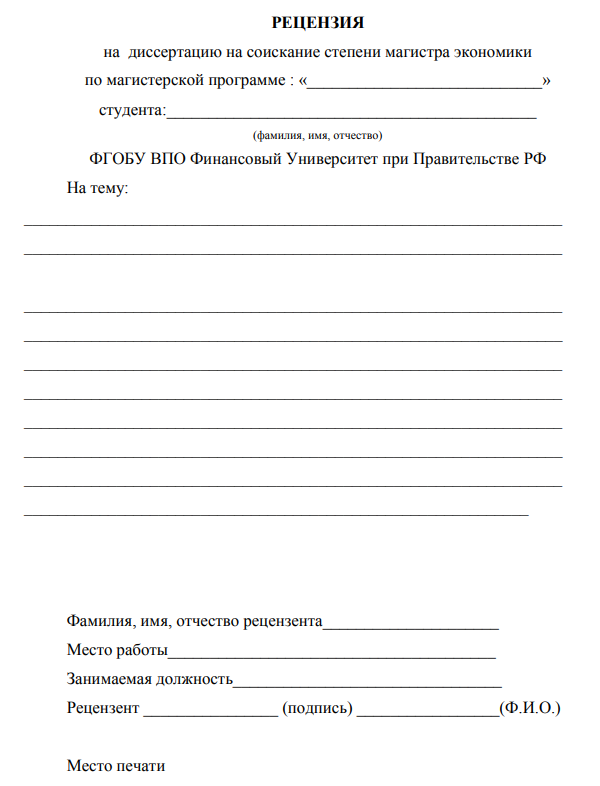 ПРИЛОЖЕНИЕ 5Образец титульного листа ВКР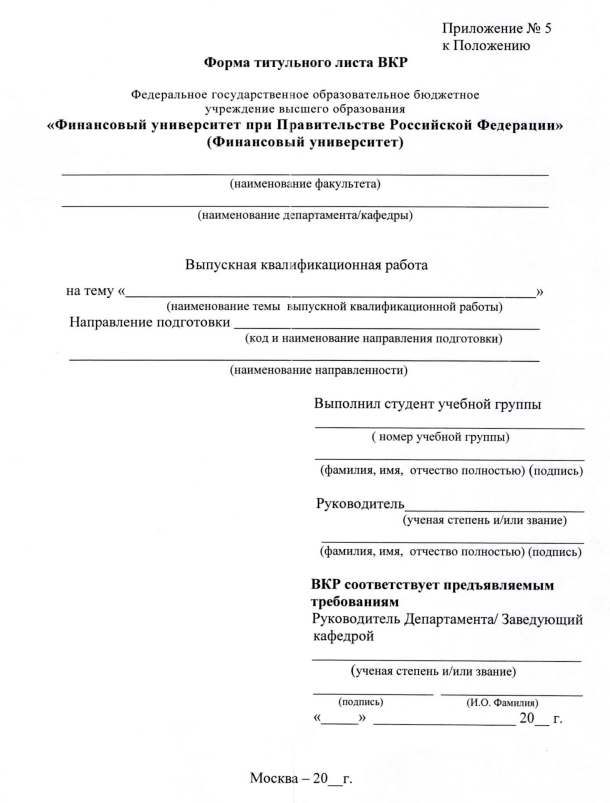 ПРИЛОЖЕНИЕ 6Образец оформления содержания ВКР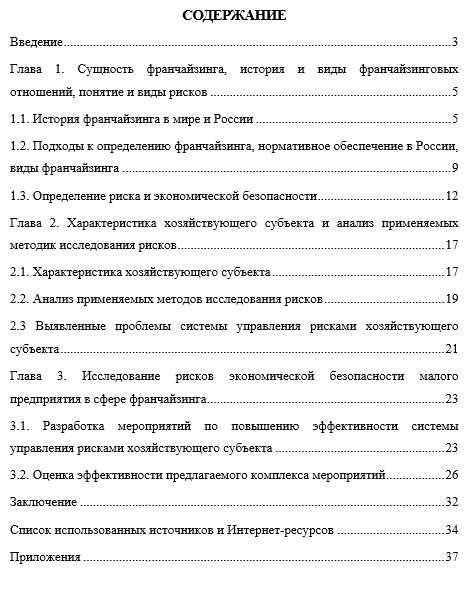 Код и наименование компетенцииФорма государственной итоговой аттестации, в рамках которой проверяется сформированность компетенции 12ПК-1 Способность разрабатывать и внедрять риск-ориентированные системы на основе комплаенс-контроляВыпускная квалификационная работаПК-2 Способность разрабатывать варианты риск-ориентированных управленческих решений на основе реального состояния системы экономической безопасности, с использованием комплаенс-контроляВыпускная квалификационная работаПК-3 Способность составлять прогноз показателей устойчивости развития хозяйствующих субъектов, с использованием комплаенс-контроляГосударственный экзаменВыпускная квалификационная работаПК-4 Способность руководить структурными подразделениями комплаенс-контроля хозяйствующих субъектовГосударственный экзаменВыпускная квалификационная работаПКН-1 Способность к выявлению проблем и тенденций в современной экономике при решении профессиональных задачГосударственный экзаменПКН-2 Способность осуществлять постановку проектно-исследовательских задач, разработку инновационных проектов, выбор методов, информационных технологий, программных средств для их реализации, создавать методические и нормативные документы Выпускная квалификационная работаПКН-3 Способность применять инновационные технологии, методы системного анализа и моделирования экономических процессов при постановке и решении экономических задачГосударственный экзаменВыпускная квалификационная работаПКН-4 Способность разрабатывать методики и оценивать эффективность экономических проектов с учетом факторов риска в условиях неопределенностиВыпускная квалификационная работаПКН-5 Способность управлять экономическими рисками, инвестициями, финансовыми потоками на основе интеграции знаний из смежных областей, нести ответственность за принятые организационно-управленческие решенияГосударственный экзаменВыпускная квалификационная работаПКН-6 Способность анализировать и прогнозировать основные социально-экономические показатели, предлагать стратегические направления экономического развития на микро-, мезо- и макроуровняхГосударственный экзаменВыпускная квалификационная работаПКН-7 Способность разрабатывать программы в области финансовой грамотности и участвовать в их реализацииГосударственный экзаменУК-1 Способность к абстрактному мышлению, критическому анализу проблемных ситуаций на основе системного подхода, выработка стратегии действийГосударственный экзаменУК-2 Способность применять коммуникативные технологии, владеть иностранным языком на уровне, позволяющем осуществлять профессиональную и исследовательскую деятельность, в т.ч. в иноязычной средеГосударственный экзаменВыпускная квалификационная работаУК-3 Способность определять и реализовывать приоритеты собственной деятельности в соответствии с важностью задач, методы повышения ее эффективностиВыпускная квалификационная работаУК-4 Способность к организации межличностных отношений и межкультурного взаимодействия, учитывая разнообразие культурГосударственный экзаменУК-5 Способность руководить работой команды, принимать организационно-управленческие решения для достижения поставленной цели, нести за них ответственностьВыпускная квалификационная работаУК-6 Способность управлять проектом на всех этапах его жизненного циклаГосударственный экзаменВыпускная квалификационная работаУК-7 Способность проводить научные исследования, оценивать и оформлять их результатыГосударственный экзаменВыпускная квалификационная работаУТВЕРЖДАЮПроректор по учебной и методической работе _______________Е.А. Каменева«___» _____________2022 г.ФИНУНИВЕРСИТЕТРуководителю программы магистратуры_________________________________(наименование департамента/кафедры)_____________________________________(И.О. Фамилия, уч. степень, уч.звание)_____________________________________(Фамилия И.О. обучающегося)СОГЛАСЕН_____________________________________(наименование факультета)___________             _____________________________________________________     (дата)                             (подпись)(№ учебной группы)Тел. обучающегося_______________E-mail обучающегося_____________ (И.О.Фамилия руководителя)